Galerie La FerronnerieBrigitte Négrier40, rue de la Folie-MéricourtF-75011 Paris    +33 (0)1 78 01 13 13www.galerielaferronnerie.frMardi à vendredi : 14h-19h, samedi : 13h-19hMembre du Comité Professionnel des Galeries d’Art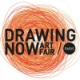 Drawing Now Art Fair               27.03 -31.03.19 I stand PR9 I Carreau du Temple I ParisNous aurons plaisir à vous accueillir pour Drawing Now Art Fair 2019, avec Anaïs Lelièvre
en focus. Elle présentera une installation in situ à cette occasion (lire ci-dessous). 
La galerie présentera également des dessins de Frédéric Coché, Soo-Kyoung Lee, 
Natasja van Kampen, Richard Müller et Félix Pinquier. (english version below)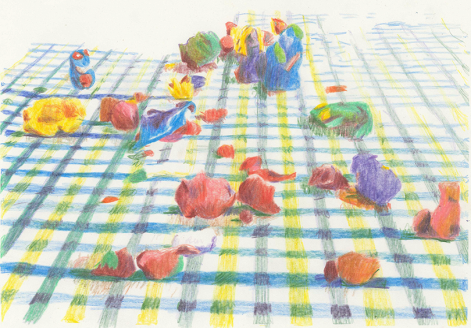 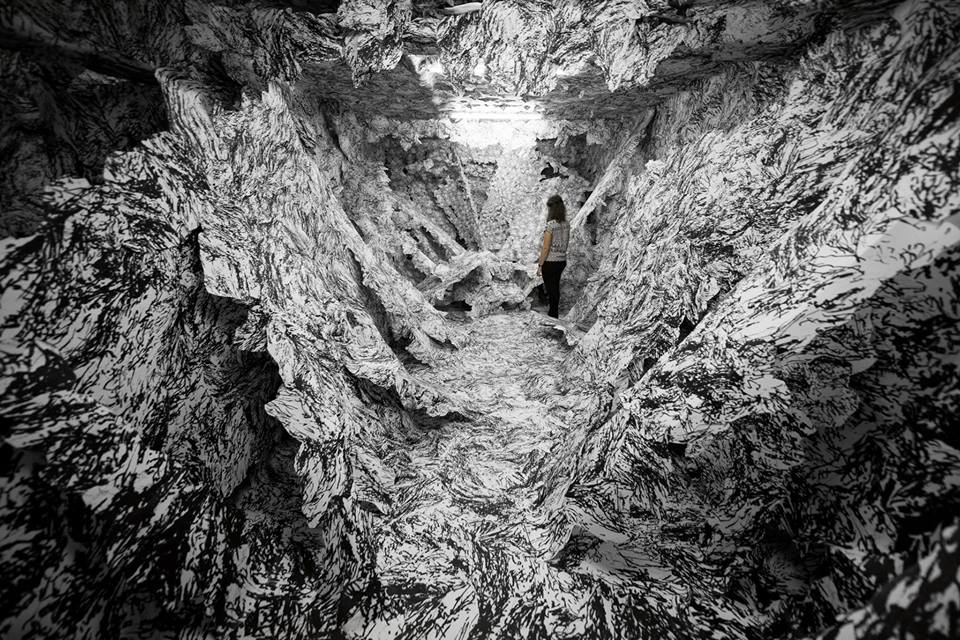 Anaïs Lelièvre, Stratum, in situ Ferme-asile, Sion, Suisse	             Frédéric Coché, Poussin 1, 2019
2018, dimensions variables					             crayon de couleur/papier 40x50cm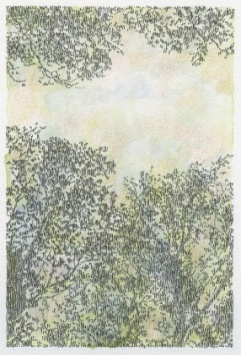 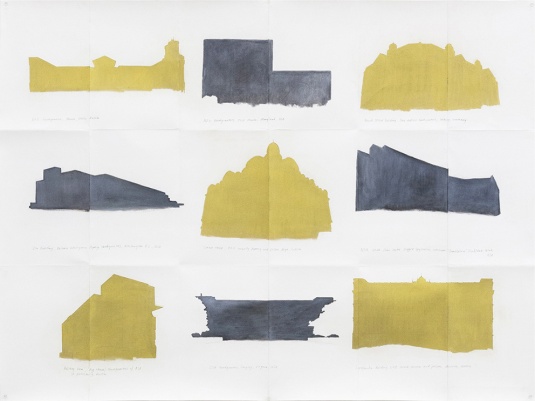 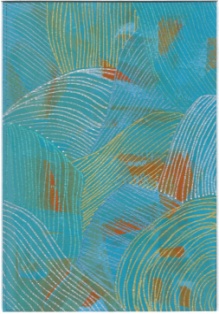 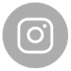 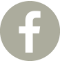 
Soo-Kyoung Lee, 2019	         Natasja van Kampen, CIA KGB locations, 2018	Richard Müller, 2018Anaïs Lelièvre (née en 1982) artiste en focus : cette artiste nomade construit avec ses dessins des structures feuilletées, prenant souvent une forme monumentale, formulées comme un langage propre à partir de ses dessins issus de l'observation de minéraux, cristaux. 
Pour Drawing Now 2019, elle créera une structure de dessins spécifiques, accompagnée de céramiques intégrant son langage pictural et ses esquisses. Drawing Now Art Fair  27.03 -31.03.19 I stand PR9 I Carreau du Temple I ParisWe would be happy to welcome you at Drawing Now Art Fair 2019 withAnaïs Lelièvre
as the focus artist. She will present a site specific work. The gallery will also present drawings from Frédéric Coché, Richard Müller, Natasja van Kampen, Soo-Kyoung Lee and Félix Pinquier. 